               БОЙОРОК                                                РАСПОРЯЖЕНИЕ             29 сентябрь 2023й.                  №16             29 сентября 2023г.                                                                                      Об утверждении Регламента реализации полномочий администратора доходов бюджета по взысканию дебиторской задолженности по платежам в бюджет, пеням и штрафам по ним         В соответствии со статьей 160.1 Бюджетного кодекса Российской Федерации от 31.07.1998 № 145-ФЗ, приказом Министерства финансов Российской Федерации от 18.11.2022 № 172н «Об утверждении общих требований к регламенту реализации полномочий администратора доходов бюджета по взысканию дебиторской задолженности по платежам в бюджет, пеням и штрафам по ним»,    1.Утвердить прилагаемый Регламент реализации Администрацией сельского поселения Ижбердинский сельсовет муниципального района Кугарчинский район Республики Башкортостан полномочий администратора доходов бюджета по взысканию дебиторской задолженности по платежам в бюджет, пеням и штрафам по ним.   2. Разместить настоящее распоряжение на официальном сайте Администрации сельского поселения Ижбердинский сельсовет муниципального района Кугарчинский район Республики Башкортостан в сети Интернет.   3. Контроль за исполнением настоящего распоряжения оставляю за собой.   4. Настоящее распоряжение вступает в силу после дня его официального опубликования (обнародования).Глава сельского поселения                                                     Н.Б.ИбрагимовУтвержденРаспоряжением Администрации СП Ижбердинский сельсоветМР Кугарчинский район РБ   от 29 сентября 2023г. № 16                                                                   Регламентреализации полномочий администратора доходов бюджета по взысканию дебиторской задолженности по платежам в бюджет, пеням и штрафам по нимОбщие положения    1. Настоящий Регламент устанавливает порядок реализации Администрацией сельского поселения Ижбердинский сельсовет муниципального района Кугарчинский район Республики Башкортостан полномочий администратора доходов бюджета по взысканию дебиторской задолженности по платежам в бюджет, пеням и штрафам по ним являющейся источниками формирования доходов бюджета сельского поселения Ижбердинский сельсовет муниципального района Кугарчинский район Республики Башкортостан (далее соответственно – Регламент, дебиторская задолженность по доходам).   2. В целях настоящего Регламента используются следующие основные понятия:   - дебиторская задолженность – суммарный объем не исполненных должником в установленный срок денежных обязательств, по которым истек срок их погашения, и обязанность по уплате которых возникла вследствие неисполнения или ненадлежащего исполнения обязательства перед кредитором, в том числе в результате неправомерного удержания денежных средств, уклонения от их возврата, иной просрочки в их уплате либо неосновательного получения или сбережения за счет другого лица, включая суммы неустойки (штрафов, пеней) и процентов, начисленных за просрочку исполнения обязательств, если иное не установлено федеральным законом или договором (контрактом);   - должник – физическое лицо, в том числе индивидуальный предприниматель, или юридическое лицо, не исполнившее денежное или иное обязательство в срок, установленный соответствующим договором (контрактом) и (или) законом, иным нормативным правовым актом. Должником также является поручитель, залогодатель, иное лицо, обязанное в силу закона или договора (контракта) субсидиарно или солидарно с должником исполнить его обязательство перед кредитором, если иное прямо не предусмотрено Гражданским кодексов Российской Федерации;Мероприятия по недопущению образования просроченной дебиторской задолженности по доходам, выявлению факторов, влияющих на образование просроченной дебиторской задолженности по доходам     2.1 Ответственные лица, указанные в разделе 6 настоящего регламента, осуществляющие полномочия администратора дохода по закрепленным доходным источникам бюджета сельского поселения Ижбердинский сельсовет муниципального района Кугарчинский район Республики Башкортостан (далее – Ответственный исполнитель), осуществляют следующие мероприятия по недопущению образования просроченной дебиторской задолженности по платежам в бюджет сельского поселения Ижбердинский сельсовет муниципального района Кугарчинский район Республики Башкортостан, пеням и штрафам по ним, выявлению факторов, влияющих на образование просроченной дебиторской задолженности в бюджет:    2.1.1. контроль за правильностью исчисления, полнотой и своевременностью осуществления платежей в местный бюджет, пеней и штрафов по ним, в том числе:    - за фактическим зачислением платежей в местный бюджет в размерах и сроки, установленные законодательством Российской Федерации, договором (муниципальным контрактом, соглашением);   - за погашением (квитированием) начислений соответствующими платежами, являющимися источником формирования доходов местного бюджета в Государственной информационной системе о государственных и муниципальных платежах, предусмотренной статьей 21.3 Федерального закона от 27 июля 2010 года № 210-ФЗ «Об организации предоставления государственных и муниципальных услуг» (далее – ГИС ГМП);   - за исполнением графика платежей в связи с предоставлением отсрочки или рассрочки уплаты платежей и погашением дебиторской задолженности по доходам, образовавшейся в связи с неисполнением графика уплаты платежей в местный бюджет, а также за начислением процентов за предоставленную отсрочку или рассрочку и пени (штрафы) за просрочку уплаты платежей в бюджет муниципального района в порядке и случаях, предусмотренных законодательством Российской Федерации;   - за своевременностью начисления неустоек, штрафов, пени;  - за своевременностью составления первичных учетных документов, обосновывающих возникновение дебиторской задолженности или оформляющих операции по ее увеличению (уменьшению), а также своевременным отражением в бюджетном учете;    2.1.2. проведение не реже одного раза в квартал инвентаризации расчетов с должниками, включая сверку данных по доходам в бюджет муниципального района на основании информации о непогашенных начислениях, содержащейся в ГИС ГМП, в том числе в целях оценки ожидаемых результатов работы по взысканию дебиторской задолженности по доходам, признания дебиторской задолженности по доходам сомнительной;    2.1.3. ежеквартальный мониторинг финансового (платежного) состояния должников, в том числе при проведении мероприятий по инвентаризации дебиторской задолженности по доходам, на предмет:   - наличия сведений о взыскании с должника денежных средств в рамках исполнительного производства;   - наличия сведений о возбуждении в отношении должника дела о банкротстве;    2.1.4. своевременное принятие решения о признании безнадежной к взысканию задолженности в местный бюджет и о ее списании;    2.1.5. ежегодно в срок до 25 декабря предоставление в Финансовое управление Администрации муниципального района Кугарчинский район Республики Башкортостан отчета об итогах работы по взысканию дебиторской задолженности по платежам в бюджет по форме, согласно приложению к настоящему Порядку.Мероприятия по урегулированию дебиторскойзадолженности по доходам в досудебном порядке     3.1.В целях урегулирования в досудебном порядке дебиторской задолженности по доходам (со дня истечения срока уплаты соответствующего платежа в бюджет (пеней, штрафов) до начала работы по их принудительному взысканию) осуществляются следующие мероприятия:    3.1.1. направление требования должнику о погашении образовавшейся задолженности  (в случаях, когда денежное обязательство не предусматривает срок его исполнения и не содержит условия, позволяющего определить этот срок, а равно в случаях, когда срок исполнения обязательства определен моментом востребования);    3.1.2. направление претензии должнику о погашении образовавшейся задолженности в досудебном порядке в установленный законом или договором (контрактом) срок досудебного урегулирования в случае, когда претензионный порядок урегулирования спора предусмотрен процессуальным законодательством Российской Федерации, договором (контрактом);    3.1.3. рассмотрение вопроса о возможности расторжения договора (контракта, соглашения), предоставления отсрочки (рассрочки) платежа, реструктуризации дебиторской задолженности по доходам в порядке и случаях, предусмотренных законодательством Российской Федерации;    3.1.4. направление в уполномоченный орган по предоставлению в деле о банкротстве и в процедурах, применяемых в деле о банкротстве, требований об уплате обязательных платежей и требований Администрациисельского поселения Ижбердинский сельсоветмуниципального района Кугарчинский район Республики Башкортостан по денежным обязательствам, уведомлений о наличии задолженности по обязательным платежам или о задолженности по денежным обязательствам перед муниципальным районом Кугарчинский район Республики Башкортостан при предъявлении (объединении) требований в деле о банкротстве и в процедурах, применяемых в деле о банкротстве;   3.1.5. уведомление должников (дебиторов) о переводе их задолженности в просроченную в случае неуплаты или оплаты в неполном объеме платежей, предусмотренных претензиями и (или) требованиями.   3.2. Требование (претензия) об имеющейся просроченной дебиторской задолженности и пени направляются в адрес должника по почте заказным письмом или в ином порядке, установленном законодательством Российской Федерации или договором (муниципальным контрактом, соглашением).   3.3. Срок для добровольного погашения дебиторской задолженности по доходам составляет 30 календарных дней со дня направления должнику (дебитору) претензии (требования), если иное не установлено контрактом (договором), соглашением либо действующим законодательством Российской Федерации.   3.4. При добровольном исполнении обязательств в срок, указанный в требовании (претензии), претензионная работа в отношении должника прекращается.Мероприятия по принудительному взысканию дебиторской задолженности по доходам   4.1. При отсутствии добровольного исполнения требования (претензии) должником в установленный для погашения задолженности срок, а также непогашения должником просроченной дебиторской задолженности в полном объеме, ответственным исполнителем, в течение 5 рабочих дней со дня истечения срока, установленного для добровольного погашения дебиторской задолженности по доходам, подготавливается служебная записка управляющему деламиАдминистрациисельского поселения Ижбердинский сельсовет муниципального района Кугарчинский район Республики Башкортостан о необходимости взыскания задолженности в судебном порядке с приложением пакета документов, необходимых для подачи искового заявления;     4.2. Взыскание просроченной дебиторской задолженности в судебном порядке осуществляется в сроки и в порядке, установленными действующим законодательством Российской Федерации;   4.3. Управляющий делами во взаимодействии с ответственным исполнителем в течение 30 рабочих дней с даты получения информации, указанной в п.4.1. регламента, подготавливает и направляет исковое заявление о взыскании просроченной дебиторской задолженности в суд с соблюдением требований о подсудности и подведомственности, установленных законодательством Российской Федерации;    4.4. В случае, если до вынесения решения суда требования об уплате исполнены должником добровольно, Управляющий делами заявляет об отказе от иска.   4.5. В течение 10 рабочих дней со дня поступления в Администрациюсельского поселенияисполнительного документа Управляющий деламинаправляет его для принудительного исполнения в порядке, установленном действующим законодательством.    4.6. При принятии судом решения о полном (частичном) отказе в удовлетворении заявленных требований Управляющим деламиобеспечивается принятие исчерпывающих мер по обжалованию судебных актов.   4.6. Документы о ходе претензионно-исковой работы по взысканию задолженности, в том числе судебные акты, на бумажном носителе хранятся вАдминистрациисельского поселения.Мероприятия по наблюдению (в том числе за возможностью взыскания дебиторской задолженности по доходам в случае изменения имущественного положения должника) за платежеспособностью должника в целях обеспечения исполнения дебиторской задолженности по доходам        На стадии принудительного исполнения службой судебных приставов судебных актов о взыскании просроченной дебиторской задолженности с должника, ответственный исполнитель осуществляет, при необходимости, взаимодействие со службой судебных приставов, включающее в себя:      - запрос информации и мероприятиях, проводимых приставом-исполнителем, о сумме непогашенной задолженности, о наличии данных об объявлении розыска должника, его имущества, об изменении состояния счета (счетов) должника, его имущества и т.д.;     - проводит мониторинг эффективности взыскания просроченной дебиторской задолженности в рамках исполнительного производства.6. Перечень структурных подразделений (сотрудников), ответственных за работу с дебиторской задолженностью по доходамУправляющий делами;Муниципальное казенное учреждение Централизованная бухгалтерия муниципального района Кугарчинский район Республики Башкортостан.Порядок обмена информацией (первичными учетными документами) между структурными подразделениями     7.1.При выявлении дебиторской задолженности по доходам ответственный исполнитель, подготавливает проект претензии (требования) в 2-х экземплярах и передает на подпись главе администрации.    7.2. Подписанная претензия (требование) в течение одного рабочего дня направляется должнику (дебитору), а второй экземпляр вместе с документами, обосновывающими возникновение дебиторской задолженности, остается в Муниципальном казенном учреждении Централизованная бухгалтерия муниципального района Кугарчинский район Республики Башкортостан для своевременного начисления задолженности и отражения в бюджетном учете.    7.3. В случае неуплаты или оплаты в неполном объеме платежей, предусмотренных претензией/требованием, ответственный исполнитель подготавливает в 2 экземплярах проект уведомления должнику о переводе его задолженности в просроченную и передает на подпись главе администрации.   7.4. Подписанное уведомление в течение одного рабочего дня направляется должнику (дебитору), а второй экземпляр передается ответственному исполнителю вместе с документами, содержащими информацию о согласии должника (дебитора) добровольно погасить задолженность, о предоставлении отсрочки (рассрочки) платежа, либо об отказе должника (дебитора) от уплаты платежей.    7.5. В случае принятия решения о принудительном взыскании дебиторской задолженности по доходам подготовка документов осуществляется в соответствии с разделом 4 Регламента. БАШҠОРТОСТАН РЕСПУБЛИКАҺЫКҮГӘРСЕН РАЙОНЫ МУНИЦИПАЛЬ РАЙОНЫНЫҢ ИШБИРҘЕ АУЫЛ СОВЕТЫ   АУЫЛ БИЛӘМӘҺЕ хакимиәте 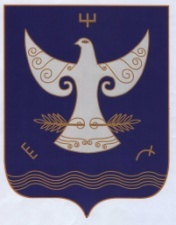         РЕСПУБЛИКА БАШКОРТОСТАН    АДМИНИСТРАЦИЯ  СЕЛЬСКОГО ПОСЕЛЕНИЯ ИЖБЕРДИНСКИЙ СЕЛЬСОВЕТ        МУНИЦИПАЛЬНОГО РАЙОНА              КУГАРЧИНСКИЙ РАЙОН        453344  Сапыҡ ауылы,  Үҙәк урам, 1Б        РЕСПУБЛИКА БАШКОРТОСТАН    АДМИНИСТРАЦИЯ  СЕЛЬСКОГО ПОСЕЛЕНИЯ ИЖБЕРДИНСКИЙ СЕЛЬСОВЕТ        МУНИЦИПАЛЬНОГО РАЙОНА              КУГАРЧИНСКИЙ РАЙОН        453344  Сапыҡ ауылы,  Үҙәк урам, 1Б    453344  д.Сапыково, ул.Центральная, 1Б 